ФИНАНСОВЫЙ УНИВЕРСИТЕТ ПРИ ПРАВИТЕЛЬСТВЕ РОССИЙСКОЙ ФЕДЕРАЦИИFINANCE UNIVERSITY UNDER THE GOVERNMENT OF THE RUSSIAN FEDERATIONXII Международный научный конгресс«Развитие предпринимательства: межотраслевые приоритеты, современные механизмы, консолидация интересов»17-18 мая 2024 года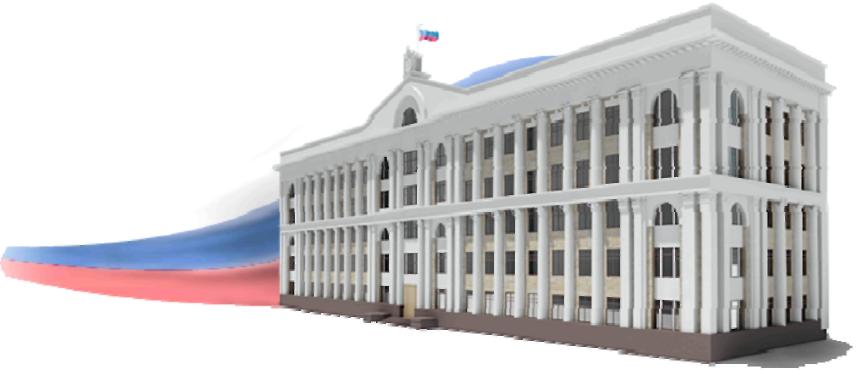 XII International scientific congress « Business development: cross-sectoral priorities, modern mechanisms, consolidation of interests »17-18 may 2024Информационные партнеры:Научный периодический электронный журнал «Правовой альманах»;ООО «Научно-издательский центр «ИНФРА-М».Место проведения: Россия, 129164, Москва, ул. Кибальчича, д. 1 Финансовый университетПриглашениеУважаемые господа!Сообщаем Вам, что 17-18 мая 2024 года в Москве состоится XII Международный научный конгресс«Развитие предпринимательства: межотраслевые приоритеты, современные механизмы, консолидация интересов»К участию в Конгрессе приглашаются российские и зарубежные ученые, преподаватели и аспиранты ведущих экономических вузов, представители учреждений науки, бизнес-сообщества, органов государственной власти и муниципального управления, общественных организаций.Работа конгресса посвящена вопросам выбора межотраслевых приоритетов, современных механизмов, консолидации интересов, определяющим развитие предпринимательства.Форматом Конгресса предусмотрены пленарные дискуссии, работа секций, дискуссионные площадки.17 мая 2024 годаНаправления работы Конгресса:Секция 1.  « Развитие промышленной кооперации: приоритеты и партнерства» (модератор: проф. Шаркова А.В., ASharkova@fa.ru).Секция 2 «Государственное регулирование предпринимательской деятельности в современных условиях : основные тренды и векторы развития» (модераторы: доц. Галушко Д.В., dvgalushko@fa.ru, доц. Симаева Е.П, epsimaeva@fa.ru).Секция 3. « Правовые аспекты консолидации предпринимательских структур в период экономической  нестабильности» (модератор: доц. Васильева О.Н., ONVasileva@fa.ru).Секция 4. «Современные тенденции и механизмы консолидации государства, предпринимательства, общества» (модератор: проф. Галас М.Л., MLGalas@fa.ru.)Секция 5. «Роль логистики и маркетинга в устойчивом развитии предпринимательства», (модератор: проф. Меркулина И.А., IAMerkulina@fa.ru).Секция 6. «Обеспечение технологической безопасности России в условиях санкционного давления». (модератор: проф. Абдикеев Н.М., NAbdikeev@fa.ru).Секция 7. «Современные тенденции развития предпринимательства в индустрии гостеприимства и туризма»  (модератор: проф. Розанова Т.П., tprozanova@fa.ru, проф . Швец И. Ю. yshvets@fa.ru).Секция 8. «Современные финансовые механизмы и инструменты в предпринимательстве»  (модераторы: проф. Федотова М.А., mfedotova@fa.ru,  проф. Косорукова И. В., ivkosorukova@fa.ru).Секция 9. «Трансформация  предпринимательской деятельности в контексте технологической независимости промышленности России»   (модератор: доц. Елисеева Е.Н., eneliseeva@fa.ru ).Секция 10. «Обеспечения экономической безопасности и управление рисками в условиях политической и экономической изоляции России» (модераторы проф. Авдийский В.И., vavdiyskiy@fa.ru, проф. Безденежных В.М., vbezdenezhnyh@fa.ru).Секция 11. «Инвестиции в современном мире: направления, приоритеты, механизмы» (модераторы проф. Тютюкина Е..Б., ebtyutyukina@fa.ru, доц. Карпунин В.И. vikarpunin@mail.ru).18 мая 2024 годаНаправления  работы студенческих секций и дискуссионных площадок:Секция 1. «Корпоративные отношения и ESG- повестка в новой модели развития российского предпринимательства.» (модераторы: проф. Беляева, IBelyaeva@fa.ru; проф. Данилова О.В., ODanilova@fa.ru). Секция 2. «Повестка и развитие устойчивого развития в частном и государственном секторах экономики» (модераторы: проф. Измайлова М.А., MAIzmaylova@fa.ru; проф. Батаева Б.С, BBataeva@fa.ru)Секция 3. «Блиц-марафон межотраслевых маркетинговых идей и технологий (в формате «Печа-куча»)». (модераторы: проф. Карпова С.В., svkarpova@fa.ru,  доц. Рожков И. В., irojkov@fa.ru).Секция 4 «Приоритеты устойчивого развития и ответственного бизнеса — основа предпринимательства»  (модератор: проф. Петров И.В., ivvpetrov@fa.ru).Секция 5. «Технологическое развитие промышленности: вызовы и решения» (модераторы: доц. Ахметшина Л.Г., lgahmetshina@fa.ru, доц. Елисеева Е.Н., eneliseeva@fa.ru)Дискуссионная площадка 1. III Кейс-чемпионат "FinLawContest" (модератор: доц. Симаева Е.П, epsimaeva@fa.ru, Конокин Д.В. председатель НСО Юридического факультета)Информация для участников КонгрессаФормат проведения КонгрессаОчный 2. Заявка на участие в работе Конгресса  Для участия в Конгрессе необходимо пройти регистрацию по ссылке  http://www.fa.ru/org/chair/eo/News/2024-02-19-1.aspx до 14 мая 2024 года. Организаторы оставляют за собой право завершить регистрацию досрочно при получении необходимого количества заявок.Пленарное заседание, работа секций и дискуссионных площадок будут проходить в Финансовом университете при Правительстве Российской Федерации по адресу: Россия, 129164, Москва, ул. Кибальчича, д. 1 Почтовый адрес организационного комитета:Россия, 129164, Москва, ул. Кибальчича, д. 1 Тел.: +7 (499) 270-22-79 (Шаркова Антонина Васильевна), E-mail: ecorg@fa.ru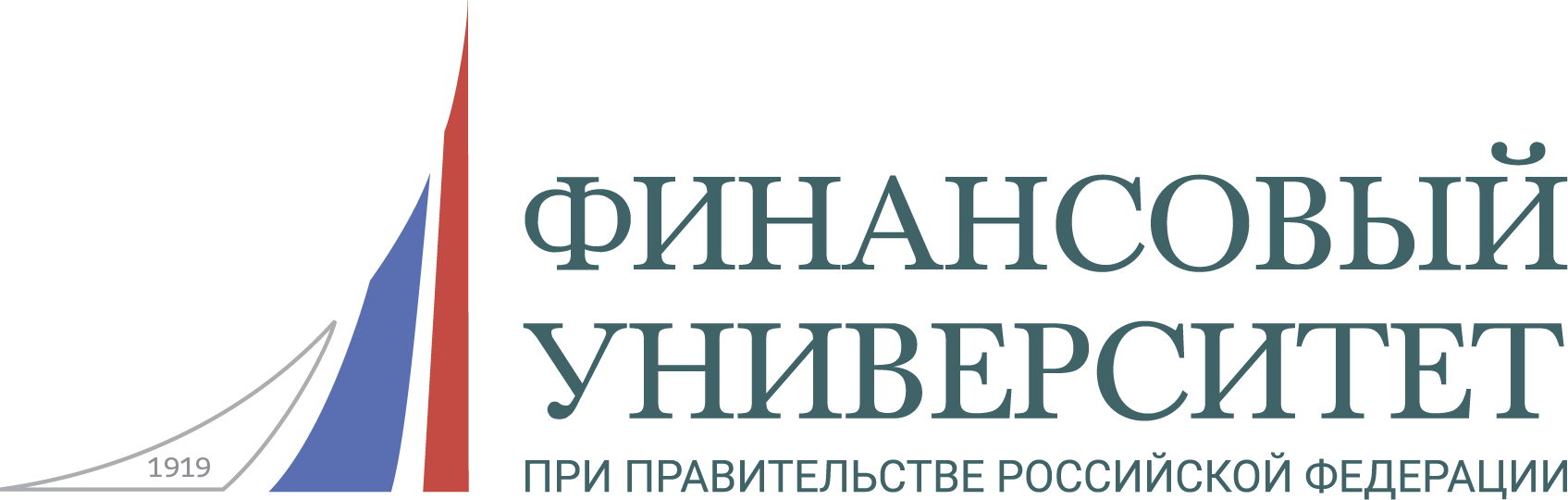 ФИНАНСОВЫЙ УНИВЕРСИТЕТ 